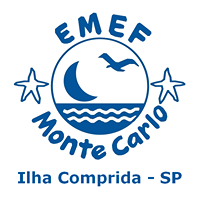 ESCOLA MUNICIPAL DE ENSINO FUNDAMENTAL MONTE CARLOPLANEJAMENTO ESCOLAR 2018PORTUGUÊS - 9º anoPORTUGUÊS - 9º anoBim.ConteúdosHabilidades1ºConteúdos geraisTraços característicos de textos argumentativosTraços característicos de textos expositivosEstudos de gêneros da tipologia argumentativaEstudos de gêneros da tipologia expositivaArgumentar e expor: semelhanças e diferençasEstudos linguísticos• Marcas dêiticas (pronomes pessoais)• Pontuação• Elementos coesivos (preposição e conectivos)• Concordâncias nominal e verbal• Questões ortográficas• Pronome relativo• Adequação vocabular• Período simples• CraseVariedades linguísticasConteúdos de leitura, escrita e oralidadeLeitura, produção e escuta de textos argumentativose expositivos em diferentes situações decomunicaçãoInterpretação de textos literário e não literário• Leitura em voz alta• Inferência• Coerência• Paragrafação• Etapas de elaboração e revisão da escrita• Elaboração de fichasApresentação oralRoda de conversa• Ler e interpretar textos argumentativos, inferindo seus traços característicos• Analisar textos argumentativos e construir quadros-síntese• Analisar a norma-padrão em funcionamento no texto• Debater oralmente sobre temas variados, selecionando argumentos coerentes para a defesa de um dado ponto de vista• Identificar tipos de argumentos em textos de opinião• Produzir resenhas utilizando os conhecimentos adquiridos sobre textos argumentativos• Analisar temas diversos, selecionando argumentos que justifiquem pontos de vista divergentes• Fruir esteticamente objetos culturais• Saber revisar textos, reconhecendo a importância das questões linguísticas para a organização coerente de ideias e argumentos2ºConteúdos geraisEstudo de gêneros textuais da tipologia argumentativaEstudo de gêneros textuais da tipologia expositivaGênero textual artigo de opiniãoGênero textual carta do leitorEstudos linguísticos• Pontuação• Figuras de linguagem• Colocação pronominal• Regências verbal e nominal• Funções da linguagem• Período composto por coordenação• Articuladores sintáticos argumentativosVariedades linguísticasConteúdo de leitura, escrita e oralidadeLeitura, produção e escuta de artigo de opinião, carta do leitor e outros gêneros em diferentes situações de comunicação• Formulação de hipótese• Inferência• Interpretação de textos literário e não literário• Informatividade• Etapas de elaboração e revisão da escritaRoda de conversa• Ler e interpretar textos expositivos e argumentativos, inferindo seus traços característicos• Selecionar informações de acordo com os objetivos ou intencionalidades da situação comunicativa• Identificar, escolher e classificar argumentos que sejam a favor ou contrários à defesa de um ponto de vista• Analisar imagens do ponto de vista de seu caráter político• Analisar a norma-padrão em funcionamento no texto• Compreender, identificar e utilizar os mecanismos de coerência e coesão no texto• Construir parágrafos argumentativos de acordo com o contexto da situação comunicativa• Criar hipótese de sentido a partir de informações encontradas no texto• Fruir esteticamente objetos culturais3ºConteúdos geraisDiscurso político: diferentes formas de representaçãoEstudo de tipologia e gêneros argumentativos articulados por projetosConstrução de projeto políticoEstudos linguísticos• Regências verbal e nominal• Período composto por subordinação• Conjunção• Preposição• Anafóricos• Pontuação• Período compostoVariedades linguísticasConteúdo de leitura, escrita e oralidadeLeitura, escrita e escuta intertextual e interdiscursiva de gêneros argumentativos e expositivos articulados por projeto político• Interpretação de textos literário e não literário• Inferência• Fruição• Situacionalidade• Leitura dramática• Leitura em voz alta• Coerência• Coesão• Informatividade• Leitura oral: ritmo, entonação, respiração, qualidade da voz, elocução e pausa• Etapas de elaboração e revisão da escrita• Paragrafação• Identificar, escolher e classificar argumentos que sejam a favor ou contrários à defesa de um ponto de vista• Analisar a norma-padrão em funcionamento no texto• Identificar e reconhecer a produção de um texto como processo em etapas de reelaboração• Produzir versão final de um texto com marcas de intervenção• Construir ponto de vista que represente o interesse do grupo majoritário• Construir conceito de “ato político” a partir de situação de comunicação• Construir opinião crítica a partir de informações e análises apresentadas• Analisar imagens sob o ponto de vista de seu caráter político e social• Realizar apresentação oral adequada à situação de interlocução• Fruir esteticamente objetos culturais4ºConteúdos geraisDiscurso político: diferentes formas de representaçãoEstudo de tipologia e gêneros argumentativos articulados por projetosConstrução de projeto políticoEstudos linguísticos• Pontuação• Período composto por subordinação• Conjunção• Crase• Regências verbal e nominal• Concordâncias verbal e nominalVariedades linguísticasConteúdo de leitura, escrita e oralidadeLeitura, escrita e escuta intertextual e interdiscursiva de gêneros argumentativos e expositivos articulados por projeto político• Interpretação de textos literário e não literário• Inferência• Fruição• Situacionalidade• Leitura dramática• Leitura em voz alta• Coerência• Coesão• Informatividade• Leitura oral: ritmo, entonação, respiração, qualidade da voz, elocução e pausa• Etapas de elaboração e revisão da escrita• Paragrafação• Reconhecer e analisar texto de estrutura opinativa• Resumir texto opinativo• Posicionar-se como agente de ações que contribuam para sua formação como leitor, escritor e ator em uma dada realidade• Reformular ideias, apresentando novos argumentos e exemplos• Analisar a norma-padrão em funcionamento no texto• Utilizar conhecimento sobre a língua (linguísticos, de gênero etc.) para elaborar projeto coletivo• Produzir uma versão final de um texto com marcas de intervenção• Fruir esteticamente objetos culturaisCompetências de produção de textos (Saresp)COMPETÊNCIA I – Tema – Desenvolver o texto de acordo com as determinações temáticas e situacionais da proposta de produção de textoCOMPETÊNCIA II – Tipologia – Mobilizar, no texto produzido, os conhecimentos relativos aos elementos organizacionais da tipologia textual em questãoCOMPETÊNCIA III – Coesão/Coerência – Organizar o texto de forma lógica, demonstrando conhecimento dos mecanismos coesivos linguísticos e textuais necessários para a construção coerente do textoCOMPETÊNCIA IV – Registro – Adequar as convenções e normas do sistema da escrita à situação comunicativaCOMPETÊNCIA V – Proposição – Elaborar proposta de intervenção para o problema abordado, demonstrando um posicionamento crítico e cidadão a respeito do temaEstratégiasRecursosAvaliação